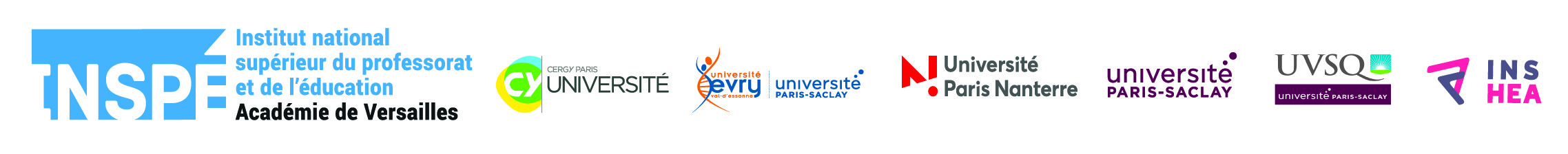 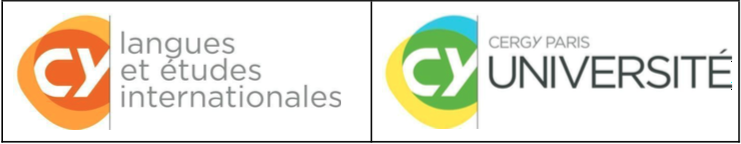 DU PRÉPARATION AU CAPESDOSSIER DE CANDIDATURERappel : Le DU "Préparation au CAPES" s'adresse exclusivement aux titulaires d'un diplôme de Master ou équivalent (quelle que soit la discipline) à l'entrée en formation.Si vous êtes en reprise d'études, merci de vous adresser au service de la formation continue : https://www.cyu.fr/formation-professionnelle-et-continueSi vous êtes en formation initiale, merci de remplir le formulaire suivant et de l'adresser accompagné des pièces demandées par mail au format pdf (un seul document comprenant le formulaire + pièces jointes, renommé à votre nom) à l'adresse de contact suivante : Préparation CAPES d'ANGLAIS : meef-anglais@ml.u-cergy.fr Préparation CAPES d'ESPAGNOL : meef-espagnol@ml.u-cergy.frPIÈCES À JOINDRE AU DOSSIER1 CV en français1 lettre de motivation en français et en anglais ou espagnol (selon la formation choisie)Une copie des diplômes obtenusLes relevés de notes des diplômes acquis dans le supérieurAttestation de niveau C1 en français pour les candidats non-francophonesPARTIE À REMPLIR PAR LE CANDIDATPréparation CAPES d'ANGLAISPréparation CAPES d'ESPAGNOLINFORMATIONS PERSONNELLESNOM PATRONYMIQUE :NOM D'USAGE :PRÉNOMS :DATE ET LIEU DE NAISSANCENATIONALITÉ :ADRESSE POSTALE :ADRESSE MAIL :NUMÉRO DE TÉLÉPHONE :PARCOURS D'ÉTUDESINTITULÉ DU MASTER (ou équivalent) :Etablissement :Année :Mention :Titre du mémoire :AUTRES DIPLOMES DE L'ENSEIGNEMENT SUPÉRIEUR :LANGUES Niveau de langue en français : Langue maternelleC1 (niveau requis pour entrer en formation)Niveau de langue en anglais/espagnol (selon préparation choisie)Langue maternelleC1 (niveau requis pour entrer en formation)Autres langues (indiquez votre niveau de maitrise selon les critères du CECRL) : ....................................................................................................................................................................................................................................................................................................EXPÉRIENCES DE MOBILITÉ INTERNATIONALEPARCOURS PROFESSIONNELAvez-vous déjà une expérience de l'enseignement et/ou du système éducatif français ?OuiNon Si oui, dans quelles fonctions ?Enseignant contractuel du secondaireEnseignant à l'universitéAEDAESHAssistant de LVEtudiant EAPStages Cours particuliersFormation d'adultes Autre(s), à préciser : ........................................................................................................PARTIE RÉSERVÉE À LA COMMISSION PÉDAGOGIQUEComposition de la commission pédagogique : ...........................................................................Date d'étude du dossier : ...........................................................................................................Décision prise suite à l'étude du dossier : AdmissionEntretienListe d'attenteRefusDécision définitive : AdmissionRefusIntituléAnnéeEtablissementMentionPaysAnnéeDuréeNature(études, assistanat, stage, emploi, autre à préciser)